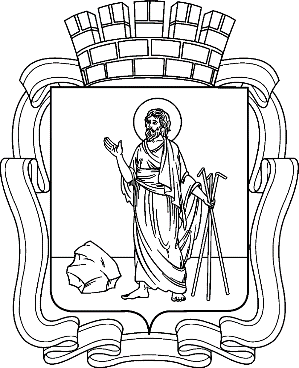 РОССИЙСКАЯ ФЕДЕРАЦИЯКемеровская область - КузбассПрокопьевский городской округПРОКОПЬЕВСКИЙ ГОРОДСКОЙ СОВЕТ НАРОДНЫХ ДЕПУТАТОВ6-го созыва(сорок шестая сессия)Решение №  323от_29. 10. 2021принято Прокопьевским городскимСоветом народных депутатов29. 10. 2021Об утверждении штатной численности контрольно- счетной палаты Прокопьевского городского округаВ соответствии с пунктом 7 статьи 5Федерального закона от 07.02.2011 
№6-ФЗ «Об общих принципах организации и деятельности контрольно-счетных органов субъектов Российской Федерации и муниципальных образований», пунктом 6 статьи 4 Положения о контрольно-счетной палате Прокопьевского городского округа, утвержденного решением Прокопьевского городского Совета народных депутатов от 25.11.2011 №760 «Об образовании контрольно-счетной палаты Прокопьевского городского округа»,Прокопьевский городской Совет народных депутатовРешил:1. Утвердить штатную численность контрольно-счетной палаты Прокопьевского городского округа в количестве 4 штатных единиц.2. Настоящее решениеподлежит опубликованию  в  газете «Шахтерская правда»,вступает в силу после его официального опубликования и распространяет свое действие на правоотношения, возникшие с 30.09.2021.3. Контроль за исполнением настоящего решения возложить на комитет Прокопьевского городского Совета народных депутатов по вопросам бюджета, налоговой политики и финансов (А. П. Булгак).       Председатель Прокопьевского	Городского Совета народных депутатов				Н.А. БурдинаГлава города Прокопьевска							А. Б. Мамаев	« 29 » октября  2021 (дата подписания)